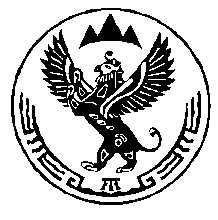 КОМИТЕТ ВЕТЕРИНАРИИ С ГОСВЕТИНСПЕКЦИЕЙ РЕСПУБЛИКИ АЛТАЙП Р И К А З«___» _______ 2021 года								       №г. Горно-АлтайскО признании утратившим силу приказа Комитета ветеринарии с Госветинспекцией Республики Алтай от 19 августа 2014 гола № 101-П	В соответствии с Федеральным законом от 27 декабря 2019 года № 447-ФЗ «О внесении изменений в отдельные законодательные акты Российской Федерации по вопросам совершенствования осуществления федерального государственного ветеринарного надзора», с Положением о Комитете ветеринарии с Госветинспекцией Республики Алтай, утвержденным постановлением Правительства Республики Алтай от 7 мая 2020 года № 161, п р и к а з ы в а ю: Признать утратившим силу приказ Комитета ветеринарии с Госветинспекцией Республики Алтай от 19 августа 2014 года № 101-П «Об утверждении Положения о порядке проведения квалификационного экзамена по аттестации экспертов». Председатель                                                                                           А.П. Тодошев